	Maj 2020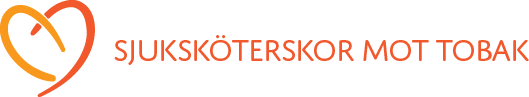 Kära medlemmar i Sjuksköterskor mot Tobak (SmT),Vi hoppas ni alla mår bra. Vi tänker på alla er som nu kämpar för att rädda liv och hälsa, var rädda om er.Nu är vi en god bit in på det nya året 2020 och inget är sig likt. Alla verksamhetsplaner, idéer, förhoppningar och drömmar vi hade får nu justeras, revideras och planeras om. Huruvida utbildningar, konferenser, sjuksköterskedagar, studentdagar osv blir av till hösten verkar ju tveksamt i nuläget.En sak har dock framkommit, att rökning kan vara en riskfaktor vid Covid-19 infektion. Vi är väl inte så överraskade, rökning är ju negativt för det mesta inte minst i samband luftvägsproblem. Sjuksköterskor som kan hjälpa och stödja till rökstopp är nu extra värdefulla! På sitt sätt intressant med ett virus som så tydligt slår till mot personer med livsstilsrelaterade problem. Hälsa och livsstil är ju något sjuksköterskor kan mycket om och är vana att prata om med sina patienter.Vi klurar nu på vilka av våra planerade aktiviteter som kan erbjudas digitalt på något sätt, hur vi kan samarbeta med YmT i detta. Hur vi kan nå sjuksköterskor runtom i landet för att vara ett stöd för er i vardagen vad gäller tobaksarbetet. Ni får gärna kontakta oss om ni har funderingar eller idéer om detta!Några av Smt styrelsemedlemmar var på konferens, den 8 th European Conference on Tobacco or Health (ECToH) den 19-22 februari 2020 i Berlin Tyskland, och fick där förnyad kontakt med European Nurses and Midwives Against Tobacco, ENMAT. ENMAT har eg funnits i många år, men aktiviteten har varit ”klen”. Nu blev det plötsligt intressant igen! Bra om vi kan få igång ett europeiskt samarbete igen. Möten med dessa antitobaksvänner sker nu via skype och de vill veta mer om hur vi jobbar med frågan i Sverige och sjuksköterskans roll i detta. Till alla er som behöver stödja och hjälpa patienter, arbetskamrater och nära och kära till ett tobaksfritt liv, gå in på www.tobaksafakta.org så får ni alla uppdateringar vad gäller nyheter inom det tobakspreventiva området. Tobacco Endgame/Rökfritt Sverige 2025 ligger inte långt borta – vi är många sjuksköterskor och barnmorskor som kan påverka och stötta så vi når målet.TACK FÖR ATT DU ÄR MED I SMT!  (Glöm inte medlemsavgiften 100 kr/år – postgiro nedan!)önskar Styrelsen i SmT Box 738, 101 35 Stockholm, Klara Östra Kyrkogata 10, www.sjuksköterskormottobak.com. Postgiro:6482653-0